Projektet Oberoende av vilken kvalitetsmodell en leverantör använder kommer det inte att förbättra kvaliteten på lärandet och organisationen.  Om personalen inte är informerade, motiverade, engagerade i planering, genomförande, utvärdering och översyn av Kvalitetsstyrning. Det är nödvändigt att underlätta och förbättra lärandet.Det finns ett behov för riktlinjer som gör det möjligt för ledningen i en yrkesutbildnings - leverantör att motivera och engagera lärarkåren t för ett aktivt deltagande i Kvalitets initiativ. Riktlinjer som stöder ledarskap i att visa att kvalitetsinitiativ:a) ger, och uppmuntrar lärare ett sätt att titta på olika lösningar hur man kan förbättra leverans.b) uppmuntrar lärarna att själva utvärdera och reflektera över undervisningsmetoderc) skapar en gemensam syn på utbildning och undervisningd) skapar större entusiasm för undervisning och lärandee) resulterar i en ökad sammanhållning och samarbete mellan läraref) uppmuntrar lärarna att vara mer innovativa och flexiblag) ökar befogenheter och ansvar och därmed tillfredsställelseh) leder till kontinuerlig kompetensutvecklingi) skapar ethos inom avdelningen.Steg 1. Planering 2. Genomförande 3. Bedömmande & Utvärdering 4. ResponsLivslängd av projektetNovember 2012 Oktober 2015Syftet med projektet "Att utvidga kvalitets ‘ANDAN’ av VET"är att ta fram ett antal riktlinjer som möjliggör och stödjer ledningen i en yrkesutbildad leverantör organisation för att motivera och engagera lärare i QA initiativ. Riktlinjerna för institutionella preparat som främjar delaktighet för att säkerställa ett brett deltagande av lärare kommer att bestå av riktlinjer - manualer som täcker följande frågor: 1. Hur man skapar medvetenhet om QA ideologi och förmåner 2. Hur man engagerar personalen i valet av QA-modell3. Hur personalen engagerars i planeringen av kvalitets initiativ 
4. Hur man håller engagemanget hos lärarna under genomförandet av QA 5. Hur man planerar utvärderingen av QA finna med lärarkåren 6. Hur man ser över och planerar för förbättring av yrkesutbildnings aktiviteter 7. Hur man översätter detta till ledarstil och främjande av en gemensam vision om utbildningDagordning09:30	Välkommen till kaffe och Deltagare registrering.10:00	Seminarium innehåll presentation och referensram10:15	Projektpresentation 10:30	Verktyg och instrument10:45	Den första enkäten och dess resultat
11:00	Bästa träningen – Vittnesmål 2 11:15	Bästa träningen– Vittnesmål 211:30	Q & A - Slutsatser13,30 	Lunch14:30	Grupp diskussioner
15:30	Runda bordet 16:30	Slut för dagen Ämne : Hur kan VET upprätthålla och förbättra kvalitén?
Hur kan VET handskas med de utmaningar det möter?En öppen och säker kultur i organisationen är en förutsättning för en effektiv förvaltning för lärande och utveckling av all personal.Lärarna är skeptiska på kvalitetsinitiativ eftersom dessa initiativ i allmänhet inte har tydliga mål och underlättas inte tillräckligt bra Kvalitetsarbeten tenderar oftast på en omedelbar följd av nya och skapar massor av rastlöshet inom organisationen samt brist på tid för god tillämpning.Partners Adress:Folkuniversitetet UppsalaPortalgatan 2, 754 23 Uppsala, Sweden +46 018-68 00 00	ali.rashidi@folkuniversitetet.seREVALENTOJ.P. Coenstraat 70 5018 CT Tilburg Nederland+31 135802848	winkel@revalento.nlQuality Austria - Trainings, Zertifizierungs und Begutachtungs GmbHZelinkagasse 10/3 1010 Wien, AustriaTel.: (+43 1) 274 87 47	office@qualityaustria.comUSR Friuli Venezia GiuliaVia Santi Martiri, 3 – 34123 Trieste Italy+390404194111	direzione-friuliveneziagiulia@istruzione.itBeypazarı İlçe Milli Eğitim Müdürlüğü  (Beypazarı District Directorate For National Education)
Milli Egemenlik Caddesi Halil Şıvgın Sok. No 4 Beypazarı Ankara Tel:+905054545562	Email: atemur28@hotmail.comPartners Adress:Folkuniversitetet UppsalaPortalgatan 2, 754 23 Uppsala, Sweden +46 018-68 00 00	ali.rashidi@folkuniversitetet.seREVALENTOJ.P. Coenstraat 70 5018 CT Tilburg Nederland+31 135802848	winkel@revalento.nlQuality Austria - Trainings, Zertifizierungs und Begutachtungs GmbHZelinkagasse 10/3 1010 Wien, AustriaTel.: (+43 1) 274 87 47	office@qualityaustria.comUSR Friuli Venezia GiuliaVia Santi Martiri, 3 – 34123 Trieste Italy+390404194111	direzione-friuliveneziagiulia@istruzione.itBeypazarı İlçe Milli Eğitim Müdürlüğü  (Beypazarı District Directorate For National Education)
Milli Egemenlik Caddesi Halil Şıvgın Sok. No 4 Beypazarı Ankara Tel:+905054545562	Email: atemur28@hotmail.comPartners Adress:Folkuniversitetet UppsalaPortalgatan 2, 754 23 Uppsala, Sweden +46 018-68 00 00	ali.rashidi@folkuniversitetet.seREVALENTOJ.P. Coenstraat 70 5018 CT Tilburg Nederland+31 135802848	winkel@revalento.nlQuality Austria - Trainings, Zertifizierungs und Begutachtungs GmbHZelinkagasse 10/3 1010 Wien, AustriaTel.: (+43 1) 274 87 47	office@qualityaustria.comUSR Friuli Venezia GiuliaVia Santi Martiri, 3 – 34123 Trieste Italy+390404194111	direzione-friuliveneziagiulia@istruzione.itBeypazarı İlçe Milli Eğitim Müdürlüğü  (Beypazarı District Directorate For National Education)
Milli Egemenlik Caddesi Halil Şıvgın Sok. No 4 Beypazarı Ankara Tel:+905054545562	Email: atemur28@hotmail.comPartners Adress:Folkuniversitetet UppsalaPortalgatan 2, 754 23 Uppsala, Sweden +46 018-68 00 00	ali.rashidi@folkuniversitetet.seREVALENTOJ.P. Coenstraat 70 5018 CT Tilburg Nederland+31 135802848	winkel@revalento.nlQuality Austria - Trainings, Zertifizierungs und Begutachtungs GmbHZelinkagasse 10/3 1010 Wien, AustriaTel.: (+43 1) 274 87 47	office@qualityaustria.comUSR Friuli Venezia GiuliaVia Santi Martiri, 3 – 34123 Trieste Italy+390404194111	direzione-friuliveneziagiulia@istruzione.itBeypazarı İlçe Milli Eğitim Müdürlüğü  (Beypazarı District Directorate For National Education)
Milli Egemenlik Caddesi Halil Şıvgın Sok. No 4 Beypazarı Ankara Tel:+905054545562	Email: atemur28@hotmail.comPartners Adress:Folkuniversitetet UppsalaPortalgatan 2, 754 23 Uppsala, Sweden +46 018-68 00 00	ali.rashidi@folkuniversitetet.seREVALENTOJ.P. Coenstraat 70 5018 CT Tilburg Nederland+31 135802848	winkel@revalento.nlQuality Austria - Trainings, Zertifizierungs und Begutachtungs GmbHZelinkagasse 10/3 1010 Wien, AustriaTel.: (+43 1) 274 87 47	office@qualityaustria.comUSR Friuli Venezia GiuliaVia Santi Martiri, 3 – 34123 Trieste Italy+390404194111	direzione-friuliveneziagiulia@istruzione.itBeypazarı İlçe Milli Eğitim Müdürlüğü  (Beypazarı District Directorate For National Education)
Milli Egemenlik Caddesi Halil Şıvgın Sok. No 4 Beypazarı Ankara Tel:+905054545562	Email: atemur28@hotmail.comPartners Adress:Folkuniversitetet UppsalaPortalgatan 2, 754 23 Uppsala, Sweden +46 018-68 00 00	ali.rashidi@folkuniversitetet.seREVALENTOJ.P. Coenstraat 70 5018 CT Tilburg Nederland+31 135802848	winkel@revalento.nlQuality Austria - Trainings, Zertifizierungs und Begutachtungs GmbHZelinkagasse 10/3 1010 Wien, AustriaTel.: (+43 1) 274 87 47	office@qualityaustria.comUSR Friuli Venezia GiuliaVia Santi Martiri, 3 – 34123 Trieste Italy+390404194111	direzione-friuliveneziagiulia@istruzione.itBeypazarı İlçe Milli Eğitim Müdürlüğü  (Beypazarı District Directorate For National Education)
Milli Egemenlik Caddesi Halil Şıvgın Sok. No 4 Beypazarı Ankara Tel:+905054545562	Email: atemur28@hotmail.comPartners Adress:Folkuniversitetet UppsalaPortalgatan 2, 754 23 Uppsala, Sweden +46 018-68 00 00	ali.rashidi@folkuniversitetet.seREVALENTOJ.P. Coenstraat 70 5018 CT Tilburg Nederland+31 135802848	winkel@revalento.nlQuality Austria - Trainings, Zertifizierungs und Begutachtungs GmbHZelinkagasse 10/3 1010 Wien, AustriaTel.: (+43 1) 274 87 47	office@qualityaustria.comUSR Friuli Venezia GiuliaVia Santi Martiri, 3 – 34123 Trieste Italy+390404194111	direzione-friuliveneziagiulia@istruzione.itBeypazarı İlçe Milli Eğitim Müdürlüğü  (Beypazarı District Directorate For National Education)
Milli Egemenlik Caddesi Halil Şıvgın Sok. No 4 Beypazarı Ankara Tel:+905054545562	Email: atemur28@hotmail.com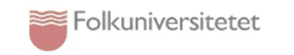 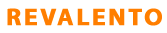 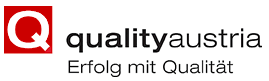 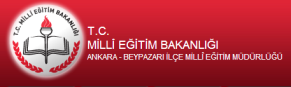 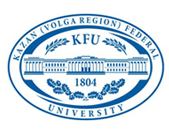 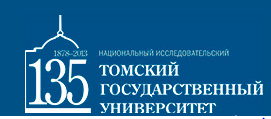 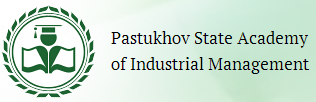 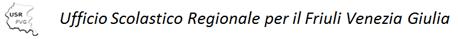 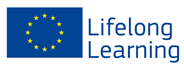 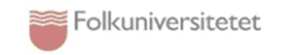 FolkuniversitetetFolkuniversitetetFolkuniversitetetFolkuniversitetetFolkuniversitetetProjekt: "Att utvidga kvalitets ‘ANDAN‘  av VET"Q & VETPROJEKT NUMMER – 527399-LLP-1-2012-1-SE-LEONARDO-LMPProjekt: "Att utvidga kvalitets ‘ANDAN‘  av VET"Q & VETPROJEKT NUMMER – 527399-LLP-1-2012-1-SE-LEONARDO-LMPProjekt: "Att utvidga kvalitets ‘ANDAN‘  av VET"Q & VETPROJEKT NUMMER – 527399-LLP-1-2012-1-SE-LEONARDO-LMPProjekt: "Att utvidga kvalitets ‘ANDAN‘  av VET"Q & VETPROJEKT NUMMER – 527399-LLP-1-2012-1-SE-LEONARDO-LMPProjekt: "Att utvidga kvalitets ‘ANDAN‘  av VET"Q & VETPROJEKT NUMMER – 527399-LLP-1-2012-1-SE-LEONARDO-LMPProjekt: "Att utvidga kvalitets ‘ANDAN‘  av VET"Q & VETPROJEKT NUMMER – 527399-LLP-1-2012-1-SE-LEONARDO-LMPProjekt: "Att utvidga kvalitets ‘ANDAN‘  av VET"Q & VETPROJEKT NUMMER – 527399-LLP-1-2012-1-SE-LEONARDO-LMP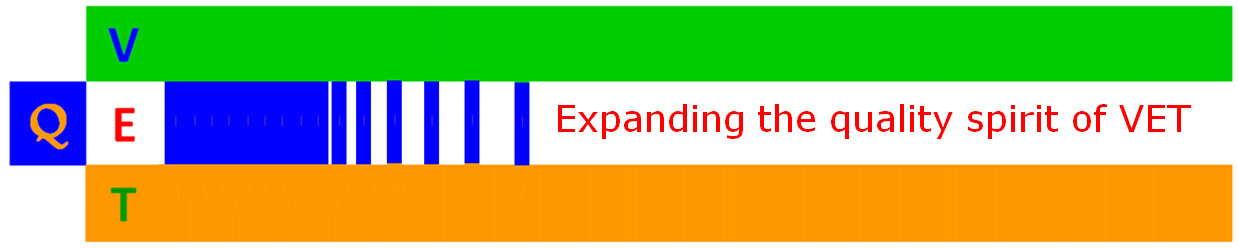 Regionala seminariet för tillhandahållare av yrkesutbildningRegionala seminariet för tillhandahållare av yrkesutbildningRegionala seminariet för tillhandahållare av yrkesutbildningRegionala seminariet för tillhandahållare av yrkesutbildningRegionala seminariet för tillhandahållare av yrkesutbildningRegionala seminariet för tillhandahållare av yrkesutbildningRegionala seminariet för tillhandahållare av yrkesutbildning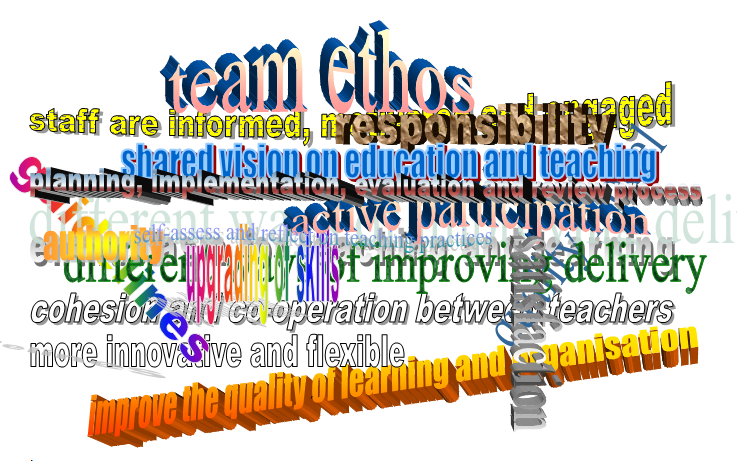 